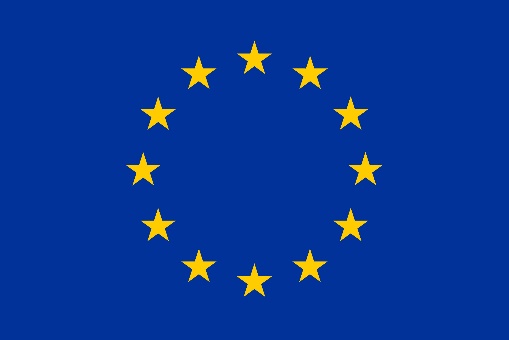 DOMY 2007 SRLOperazione/progetto co-finanziato dal POR FESR Toscana 2014-2020ASSE 1 - AZIONE 3.1.1 sub A3UNIONE EUROPEAPROGETTO “Investimenti DOMY 2007”  “Aiuti finalizzati al contenimento e al contrasto dell’emergenza epidemiologica COVID-19”“Fondo investimenti Toscana – aiuti agli investimenti”Il progetto di investimento è consistito in un intervento di manutenzione straordinaria e ristrutturazione edilizia dell’appartamento destinato ad attività ricettiva posto al primo piano in Via Borgo Ognissanti n. 67.Sono stati rinnovati i sanitari, riverniciato il mobilio e le porte interne,  introdotti i dispositivi anti-covid necessari, è stato installato un impianto di automazione per apertura porte e videosorveglianza.È stato infine realizzato il sito web Hotel del Borgo comprese le attività di marketing e comunicazione.I principali risultati raggiunti sono stati: restyling degli ambienti, miglioramento della sicurezza, aumento della visibilità della strutturaIl contributo ricevuto è di  31.655 euro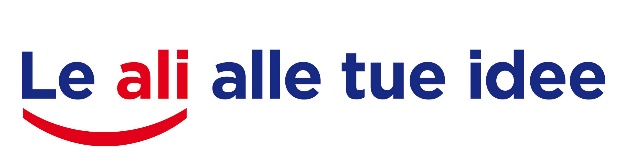 